Gastronomické pravidláGastronomické pravidlá  sú zhrnutím medzinárodných poznatkov a skúseností v oblasti stravovania, zostavovania jedálnych a nápojových lístkov, usporadúvania slávnostných hostín a technológie prípravy jedál.Základné črty:–pestrý výber surovín,–rozmanitý spôsob tepelnej prípravy pokrmov,–rozmanitý spôsob studenej prípravy pokrmov,–dodržiavanie  gastronomického poradia a zásad,–dodržiavanie poradia tepelných úprav,–dodržiavanie poradia podľa použitého mäsa,–dodržiavanie pestrého výberu ovocia a zeleniny,–zaraďovaniepokrmov z rýb, hydiny a zveriny,–uprednostňovanie pokrmov s nízkym obsahom soli,–uprednostňovanie pokrmov s nižším obsahom sacharidov a živočíšnych lipidov,–uprednostňovanie pokrmov z rastlinných bielkovín,–vytvorenie podmienok pre diétne stravovanie,–zabezpečenie dostatočného výberu nealkoholických nápojov.    Aj  keď tieto pravidlá všeobecne platné, nie sú absolútne, majú určitú zhovievavosť a pripúšťajú drobné výnimky vyplývajúce z mentality národných zvyklostí a špecifíckých či individuálnych chuťových požiadaviek hostí.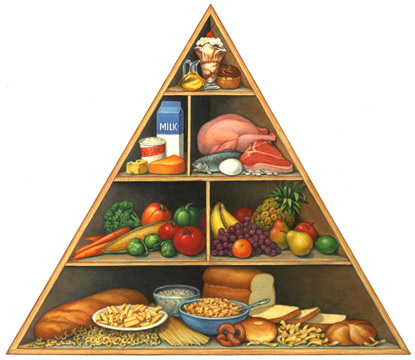 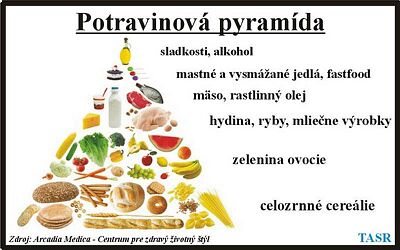 